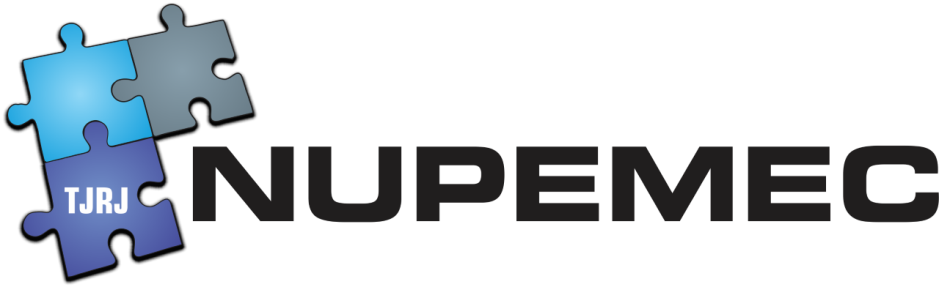 Centro Judiciário de Solução e Conflito e Cidadania - CEJUSC da Regional de Madureira da Comarca da Capital Ato de Criação: Resolução TJ/OE nº 07/2016Ato de Instalação: Ato Executivo nº 1597/2010Data de instalação: 16 de abril de 2010Juíza Coordenadora do CEJUSC: Dra. Florentina Ferreira Bruzzi Porto. Chefe de CEJUSC: Endereço: Rua Ernani Cardoso, 152, térreo, Madureira, Rio de Janeiro/RJ. CEP: 21310-310 Telefone: (21) 2583-3448 E-Mail: madcentromediacao@tjrj.jus.brNUR: 12º NURCasa da Família estruturada: Não. Polo Avançado de Solução de Conflitos Extrajudiciais criado: Não.